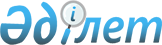 О внесении изменения в Указ Президента Республики Казахстан от 22 января 1999 года N 29Указ Президента Республики Казахстан от 5 июля 2004 года N 1400

      Постановляю:



      1. Внести в 
 Указ 
 Президента Республики Казахстан от 22 января 1999 года N 29 "О мерах по дальнейшей оптимизации системы государственных органов Республики Казахстан" (САПП Республики Казахстан, 1999 г., N 1, ст. 2; 2001 г., N 4-5, ст. 43; 2002 г., N 26, ст. 272; N 45, ст. 445; 2003 г., N 12, ст. 130; N 16, ст. 160; 2004 г., N 13, ст. 166) следующее изменение:



 



      в приложении 1 к вышеназванному Указу:



      в строке "Аппарат палат Парламента Республики Казахстан" цифры "357" заменить цифрами "379".



 



      2. Настоящий Указ вступает в силу со дня подписания.


      Президент




      Республики Казахстан


					© 2012. РГП на ПХВ «Институт законодательства и правовой информации Республики Казахстан» Министерства юстиции Республики Казахстан
				